LACA School Chef of the Year 2022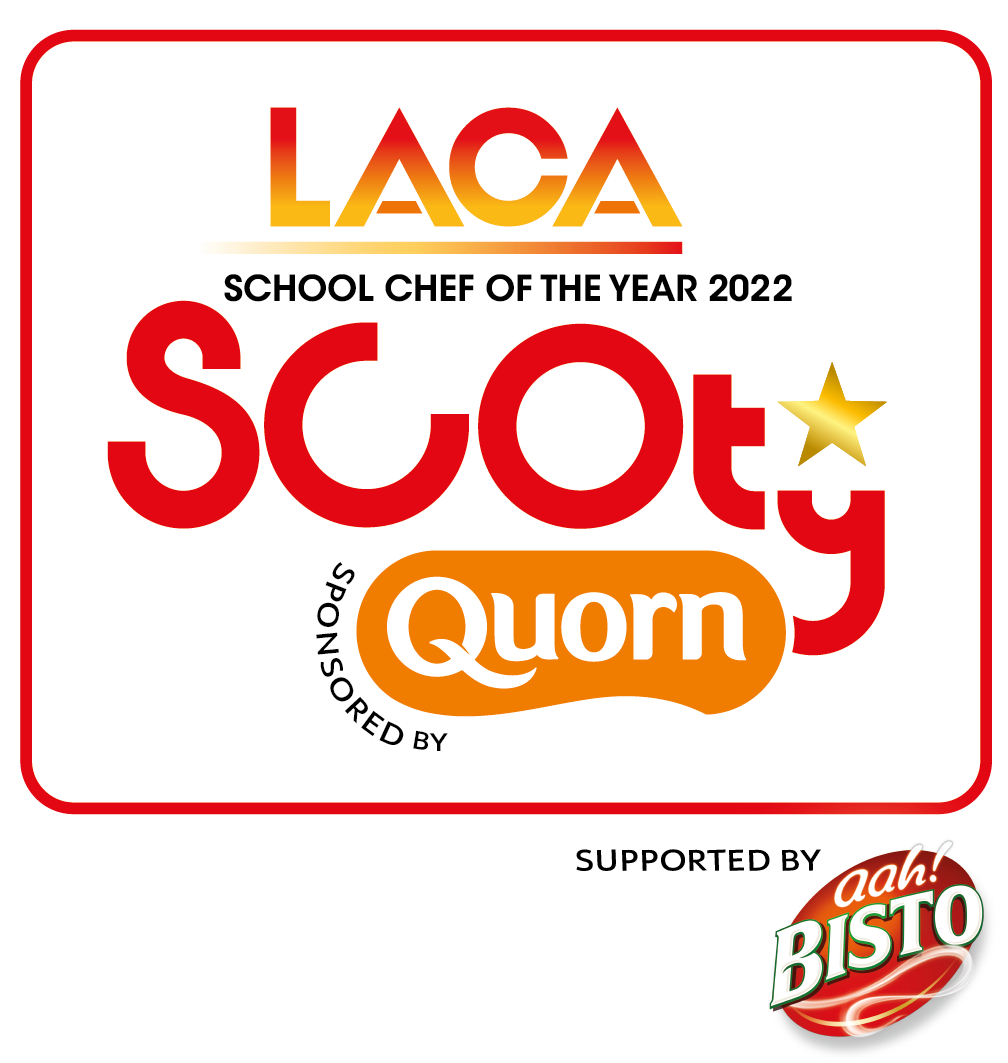 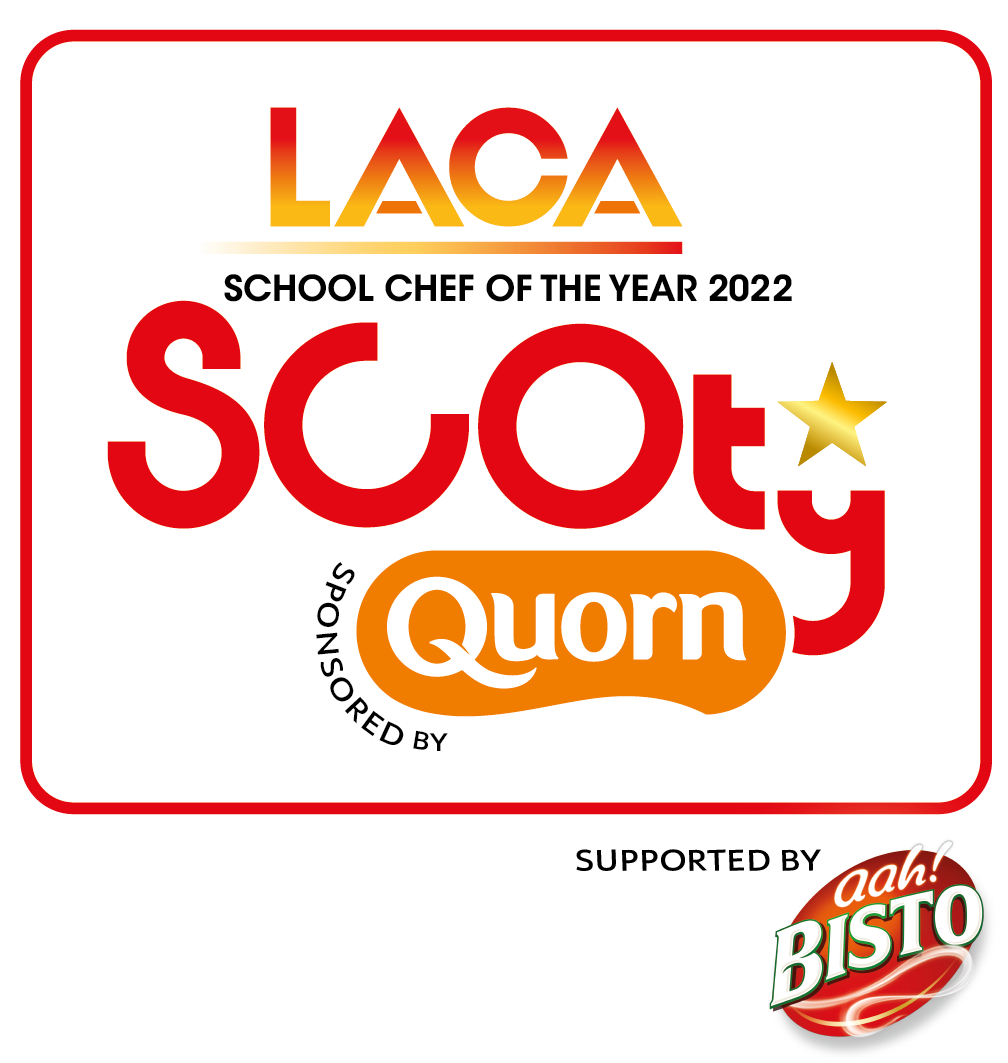 List of Quorn products for use in the competition entries, with their allergens.These should be added to the allergen chart which should be included with your full entry for the competition.One of the products from the Core Range must be included in BOTH the Grab & Go item AND the main course.CeleryCereals contains GlutenCrustacesansEggFishLupinMilkMolluscsMustardTree NutsPeanutsSesame SeedsSoybeanSulphur Dioxide & SulphitesCore Range:Quorn Vegan FilletsYesQuorn PiecesyesQuorn MinceyesQuorn Vegan SausagesYesQuorn Beef PiecesYes Deli Range:Quorn Vegan Chicken Free SlicesQuorn Vegan Smoky Ham Slices